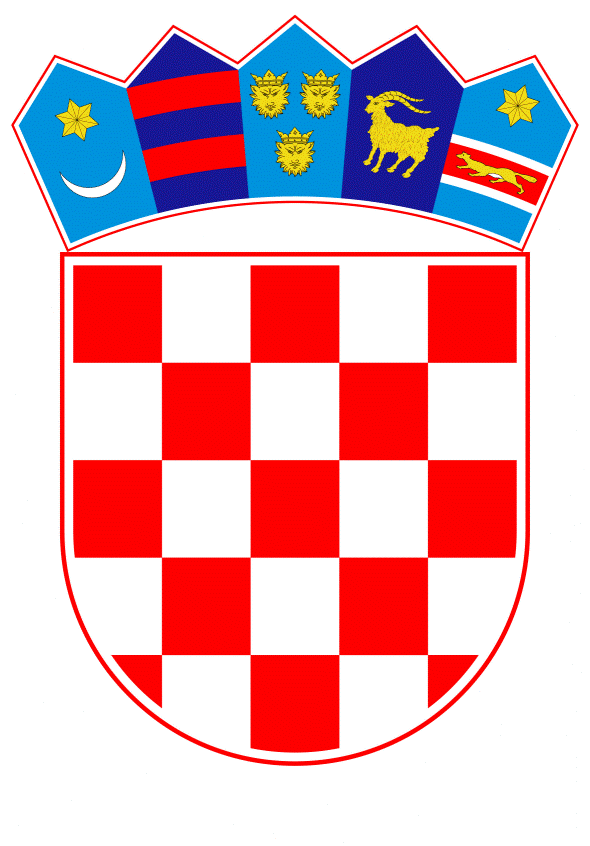 		VLADA REPUBLIKE HRVATSKE	10. lipnja 2021.PREDLAGATELJ:	Ministarstvo pravosuđa i upravePREDMET:	Prijedlog zaključka kojim se obvezuje Vlada Republike Hrvatske da donese Strategiju suzbijanja korupcije (predlagateljica: Dalija Orešković, zastupnica u Hrvatskome saboru) – mišljenje VladeBanski dvori | Trg Sv. Marka 2 | 10000 Zagreb | tel. 01 4569 222 | vlada.gov.hrPrijedlogKLASA: 	URBROJ: 		Zagreb,PREDSJEDNIKU HRVATSKOGA SABORAPredmet:	Prijedlog zaključka kojim se obvezuje Vlada Republike Hrvatske da donese Strategiju suzbijanja korupcije (predlagateljica: Dalija Orešković, zastupnica u Hrvatskome saboru)  - mišljenje Vlade Veza:	KLASA: 305-01/21-01/01, URBROJ: 65-21-03, od 3. svibnja 2021. Na temelju članka 122. stavka 2. Poslovnika Hrvatskoga sabora („Narodne novine“, br. 81/13, 113/16, 69/17, 29/18, 53/20, 119/20 i 123/20), Vlada Republike Hrvatske o Prijedlogu zaključka kojim se obvezuje Vlada Republike Hrvatske da donese Strategiju suzbijanja korupcije (predlagateljica: Dalija Orešković, zastupnica u Hrvatskome saboru), daje sljedećeM I Š L J E N J EVlada Republike Hrvatske predlaže Hrvatskome saboru da ne prihvati Prijedlog zaključka kojim se obvezuje Vlada Republike Hrvatske da donese Strategiju suzbijanja korupcije (dalje: Prijedlog zaključka), koji je predsjedniku Hrvatskoga sabora podnijela Dalija Orešković, zastupnica u Hrvatskome saboru (dalje: Predlagateljica), podneskom od 30. travnja 2021. godine, iz sljedećih razloga:Na sjednici održanoj 19. studenog 2020. godine Vlada Republike Hrvatske donijela  je Odluku o pokretanju postupka izrade Strategije za sprječavanje korupcije za razdoblje od 2021. do 2030. godine (dalje u tekstu: Strategija). U procesu razvijanja nove Strategije zauzet je proaktivni pristup u preventivnom djelovanju na uzroke i rizike nastanka korupcije temeljen ponajprije na principu sinergijskog djelovanja. U svrhu izrade Strategije i poštujući načelo partnerstva, 3. prosinca 2020. godine osnovana je Radna skupina sastavljena od predstavnika tijela javne vlasti i širokog kruga zainteresiranih dionika iz civilnog sektora, medija, akademske zajednice, privatnog sektora i sindikata. U okviru dosadašnjeg rada Radne skupine izrađen je Nacrt prijedloga Strategije koji će biti upućen u postupak savjetovanja sa zainteresiranom javnošću. Nakon provedenog savjetovanja, razmotriti će se svi dostavljeni komentari i prijedlozi u okviru usuglašavanja teksta te će isti biti upućen na daljnje usvajanje pred Vladom Republike Hrvatske i Hrvatskim Saborom.Obzirom da se Prijedlogom zaključka od 30. travnja 2021. traži usvajanje Strategije sprječavanja korupcije za razdoblje od 2021. do 2030. godine, a koja je u završnom stadiju izrade, Vlada Republike Hrvatske predlaže Hrvatskom saboru da ne prihvati Prijedlog zaključka.Za svoje predstavnike, koji će u vezi s iznesenim mišljenjem biti nazočni na sjednicama Hrvatskoga sabora i njegovih radnih tijela, Vlada je odredila Ivana Malenicu, ministra pravosuđa i uprave te mr. sc. Josipa Salapića, Sanjina Rukavinu i Juru Martinovića, državne tajnike u Ministarstvu pravosuđa i uprave. PREDSJEDNIKmr. sc. Andrej Plenković